Guía 5 Ciencias Naturales: Unidad 3 Los materiales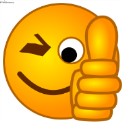 Nombre: _________________________________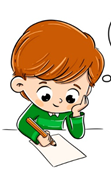 Observa la imagen donde aparece una niña en clases online. Lee cada pregunta con ayuda de un adulto y marca con X la respuesta correcta.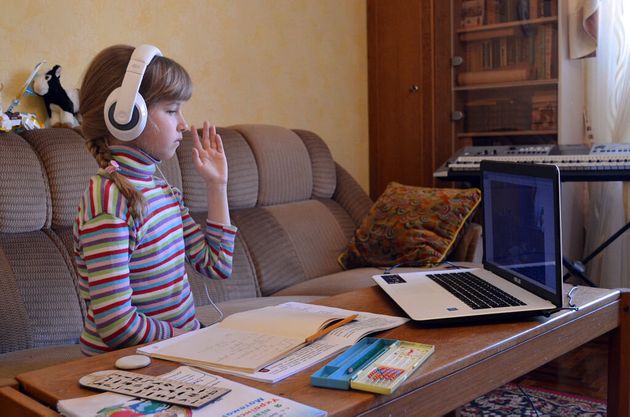 La mesa está fabricada con:El cuaderno que está encima de la mesa está hecho con:Un material rígido de la mesa es:El computador está hecho con un material: ¿Qué objeto de los que están en esa pieza cambiará su forma si le aplicas fuerza?La polera que usa la niña está hecha de:Escanea la imagen y luego pinta la respuesta.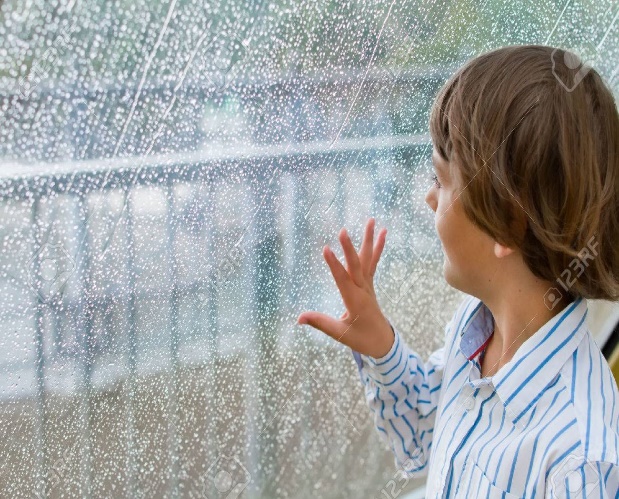 ¿Qué material le recomendarías?¿Qué propiedad de ese material lo hace óptimo para ese uso?Dibuja otro objeto que le recomendarías para salir.Dibuja lo que encontraste más interesante en esta unidad de los materiales.